Delweddau i'w defnyddio ar gyfryngau cymdeithasol ar y dudalen nesafGraffig cyfryngau cymdeithasol Saesneg: 1080 x 608: (cliciwch ar y dde ar y ddelwedd ac ‘save as picture’ i’w defnyddio)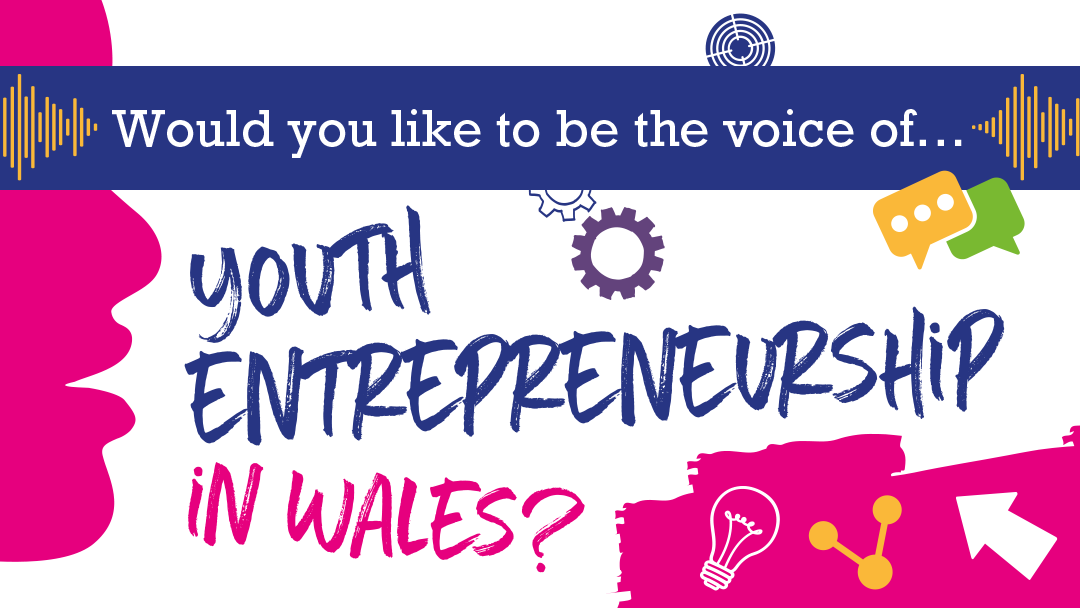 Graffig cyfryngau cymdeithasol Saesneg: 1080 x 1080: (cliciwch ar y dde ar y ddelwedd ac ‘save as picture’ i’w defnyddio)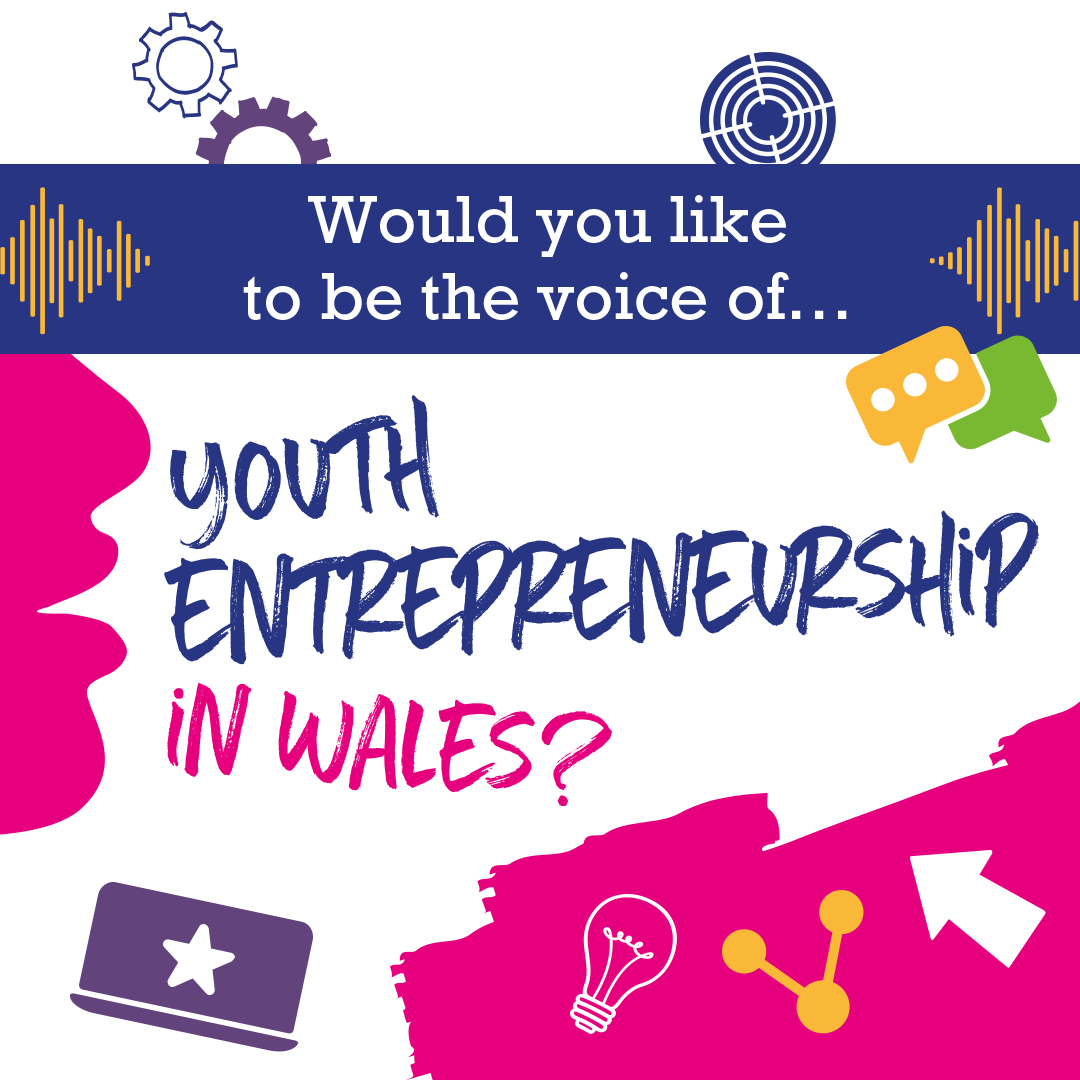 Graffig cyfryngau cymdeithasol Cymraeg: 1080 x 608: (cliciwch ar y dde ar y ddelwedd ac ‘save as picture’ i’w defnyddio)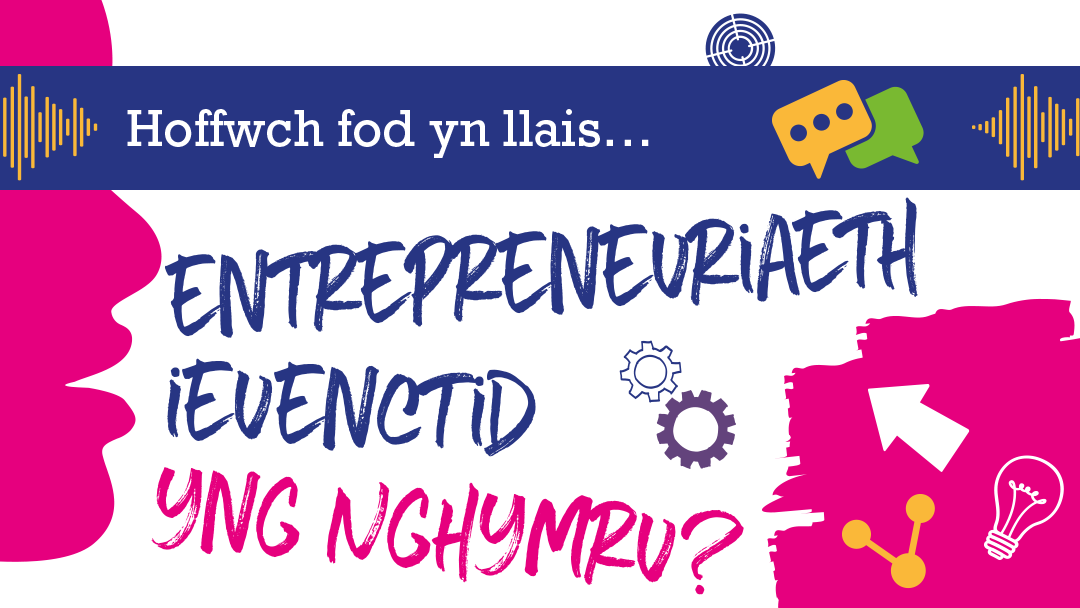 Graffig cyfryngau cymdeithasol Cymraeg: 1080 x 1080: (cliciwch ar y dde ar y ddelwedd ac ‘save as picture’ i’w defnyddio)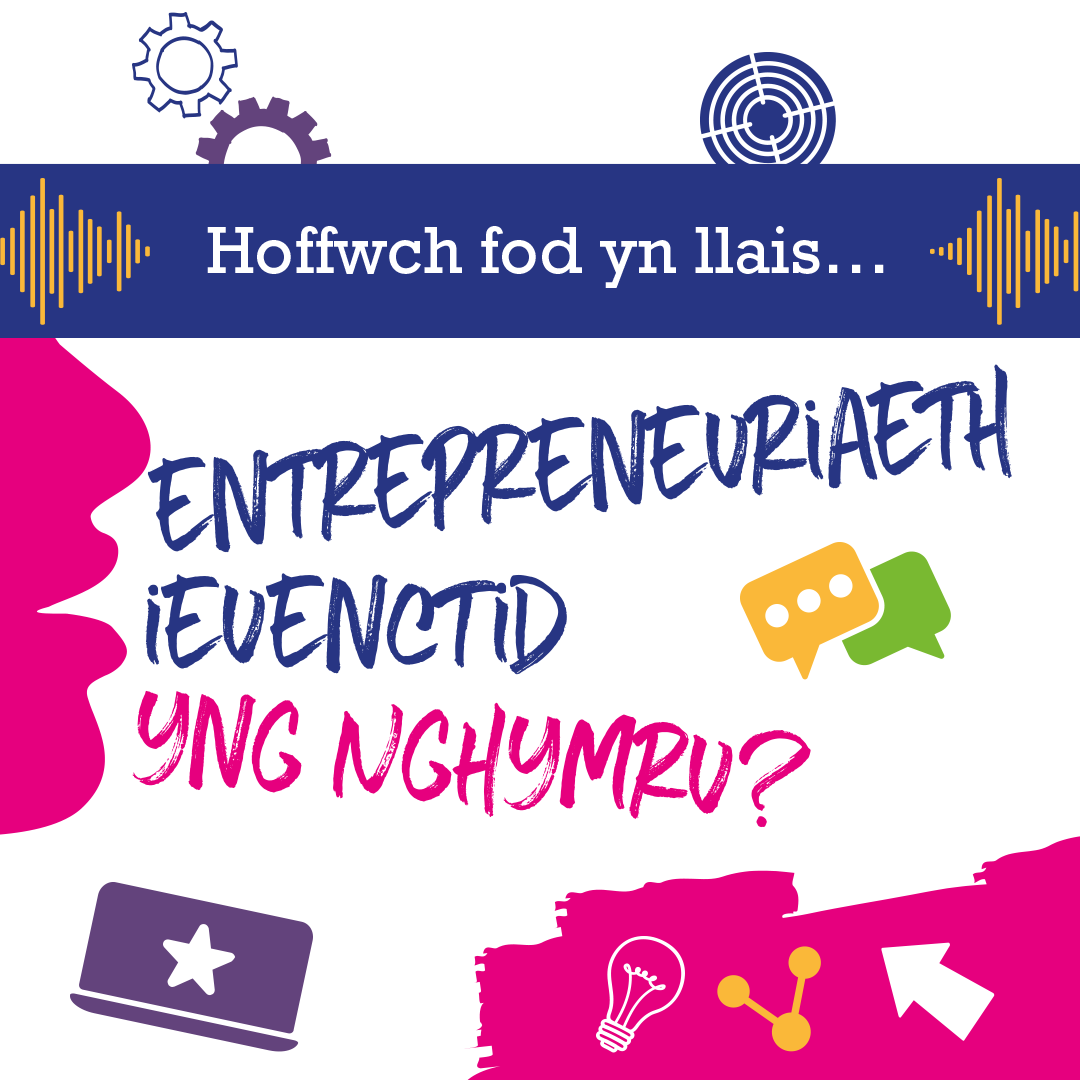 Adnoddau Partner - Cyfleoedd Asiantau Entrepreneuriaeth IeuenctidAdnoddau Partner - Cyfleoedd Asiantau Entrepreneuriaeth IeuenctidAdnoddau Partner - Cyfleoedd Asiantau Entrepreneuriaeth IeuenctidAdnoddau Partner - Cyfleoedd Asiantau Entrepreneuriaeth IeuenctidAdnoddauFformatCymraegSaesneg
Negeseuon a awgrymir ar gyfer cyfryngau cymdeithasol, mae croeso i chi addasu i weddu i'ch tôn / negeseuon arferol
Dogfen Word/ testun i'w gopïo a'i gludoTaflen A4 (2 ochr)
PDFTaflen A5
PDF